IMPORTANT DATES TO REMEMBER – CLOSED – Wed 12th – Thurs 13th July - July Holiday                                                               Monday 28th August - Bank Holiday                                                    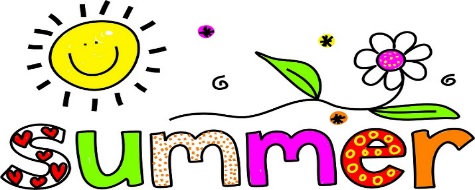 ROOM UPDATES Baby RoomAs the weather picks up we hope to enjoy as much outdoor play as possible, with walks to the park, feeding the ducks at the local duck pond, trips to the Farm, Zoo and other various parks. Of course we will also spend time in our own back garden! The baby room will be filled with pictures, hand or foot prints, photographs and junk art in bright colours to represent summer and we will be transforming our room with a the beach theme.                      Laura Burns – Supervisor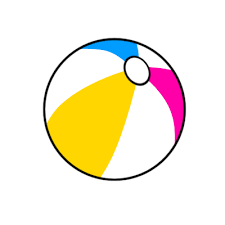 Toddler RoomThroughout June we will be focusing on different shapes and colours which will be evident in all areas of the children's play including crafts. During July & August we will concentrate on summer and our colour will be orange and our shape a circle. We will be decorating the room with beach and summertime related crafts.  We hope to use our sand and water tray outside a lot more over the summer month’s weather permitting, and will also be going on lots of trips and making use of our outdoor play areas.                                                                                    Megan Hale –Supervisor    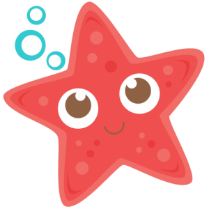 Junior PlaygroupDuring the month of June we will be concentrating on different animals. All activities will focus on our theme and colour, you will see our art activities displayed throughout the room. During July and August we will be focusing our theme around summer holidays which will be evident throughout the room but particularly through our artwork. We hope to have some nicer weather to enjoy the outdoor play areas and gardens, where the children will be able to use the balancing beams, climbing frame, slide, bikes and sandpit area.                                        Nuala Heaney – Supervisor 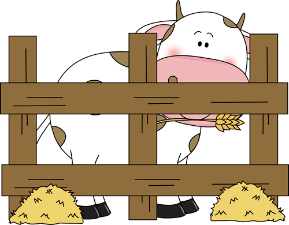 Senior PlaygroupDuring the month of June the children will be very busy with all our summer arts and crafts. We hope to make a seaside mural using sand pictures, sponge painting and hand prints and have a lot of discussions about holidays, swimming pools and beaches. Throughout July & August the children are able to enjoy more free play - this encourages independence and decision making. We will continue the theme of summer and holidays, by creating travel pictures which will be made through sticking and cutting from holiday brochures. We will be encouraging discussion about our own personal experiences of holidays and special days. Our themes are evident throughout all activities on offer in the room and children are encouraged to be involved at every opportunity. We wish all our children best wishes in their new pre-school year ahead and we hope they have enjoyed their time with us.                Tracey Massey – Supervisor                                                        Pre SchoolAs the Pre School year comes to an end in June, we will be reflecting back over the year we have spent with the children preparing them for primary school. We would like to thank all our parents for their support over the past year and we hope the children settle into their new surroundings and routines quickly. We look forward to our Graduation on Wednesday 28th June and we hope you will all join us for this very special day.                                                  Muriel Dalzell – SupervisorOut of SchoolsOur Out of Schools aims to create a safe, stimulating and happy environment for children.We are very busy on a daily basis helping with homework’s and art and craft activities. We would like to remind parents if your child is unwell or not attending Out of Schools that you would contact the office before 1pm.                                                           Sinead Keenan – Supervisor                                            *PLEASE REMEMBER THAT FOR ANY REASON YOUR CHILD DOES NOT ATTEND NURSERY, FEES ARE STILL PAYABLE. THE ONLY TIME FEES ARE NOT PAYABLE IS WHEN THE CENTRE IS CLOSED*WE WOULD ASK ALL PARENTS TO ADHERE TO SESSION TIMES REGARDING DROP OFF & COLLECTION OF CHILDREN UNLESS OTHERWISE ARRANGED WITH ROOM SUPERVISOR. DROPPING CHILDREN OFF BEFORE SESSION TIMES OR LATE COLLECTION OF CHILDREN CAN EFFECT ROOM RATIO'S AND CAUSE PROBLEMS.                              DATES FOR YOUR DIARY -Closures – DAY NURSERY – Wed 12th – Thurs 13th July (inclusive) - July HolidayMonday 28th August - Bank HolidayPRE SCHOOL – Graduation Wednesday 28th June @10.30amSUMMER SCHEME – Monday 3rd July – Friday 25th August 17Closures wk. commencing Monday 10th July – reopening Monday 17th July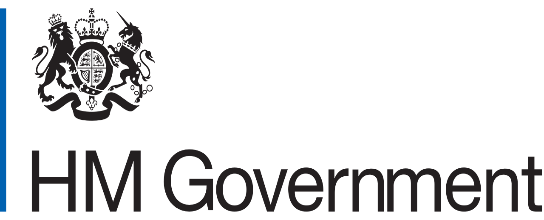 *In future we will be including an extract from our policies in every newsletter, a full copy of all policies and procedures are available on request from reception.*For policies and procedures or for more information on our setting please ask at reception or check out our website CHILDREN’S SICKNESS/ILLNESS POLICYOur procedure for dealing with sick children is as follows:As a general principle, children with any infection should be excluded from Nursery while they have symptoms or are feeling unwell. It is at the sole discretion of the Nursery management as to whether or not a child is well enough to be at Nursery. You will be required to exclude your child from Nursery for the stated time if they have the following:Any communicable disease – Chickenpox, Mumps, Impetigo etc.An eye or ear discharge –An eye infection must be clear of discharge before they can return to Nursery. However, if your GP informs you that it is not infectious, we will be happy for your child to be at Nursery as long as they are not suffering from any discomfort, pain or requiring additional extensive care.Diarrhoea/vomiting – your child may return to Nursery once they have been clear for 48 hours depending on the severity of the illness. It is Nursery policy to ‘record’ two loose nappies and to call you and inform you when a child has a third loose nappy and request that you collect your child.  When a child has a bout of sickness we would contact you immediately.If your child has broken/fractured bones or in sling/plaster we would advise that the child remains at home until fully recovered.If your child has a high temperature we will give them Calpol. When your child starts with us you will be asked to sign consent form to allow us to administer Calpol.We will then assess the situation using the following guidelines -102° F (39) and over – Go home immediately101°F (38.5) - We will monitor the situation for 30 minutes after Calpol has been administrated.  If the temperature goes down below 101°F the child may be allowed to stay in Nursery.*Up to 100°F (38) – We will monitor the situation and keep you informed of any significant change.*Nursery staff will consider each child on an individual basis. For example, a child with a temperature of 101°F may feel very poorly indeed and need to go home. However, on another occasion, a temperature of 101°F may not seem to bother the child and we may not have to send them home immediately. We also do our best to look after children who are a little ‘under the weather’ but as we do not have the facilities to look after sick children; the responsibility must remain with the parent. We appreciate that work commitments can be disrupted by the Nursery requesting that a child be taken home, but we wish to assure you that we only have the needs of both your child and that of others in the Nursery in mind. If your child requires medication to be given whilst at Nursery, you will be asked to fill in a Medicine Authorisation form giving details of your child’s requirements.    *Average/Normal Temperature - 98.6 F (37 C).LUNCHES Lunches are provided in Centre at a price of £2 per day for children who attend a full day.  Lunch money should be paid at the beginning of each week. Our meals are provided by Moon & Spoon a catering company dedicated to providing wholesome, nutritious food specially designed for children. For further details please ask at reception.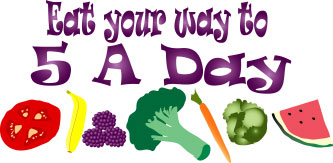 For those sending a packed lunch - NHS website - Preparing your child's lunchbox A healthier lunchbox should:Be based on starchy carbohydrates (bread, potatoes, rice, and pasta)Include fresh fruit and vegetables/saladInclude a source of protein such as beans and pulses, eggs, fish, meat, cheese (or dairy alternative)Include a side dish such as a low-fat and lower-sugar yoghurt (or dairy alternative), tea cake, fruit bread, plain rice/corn cakes, homemade plain popcorn, sugar-free jelly.Include a drink such as water, skimmed or semi-skimmed milk, sugar-free or no-added-sugar drinks. 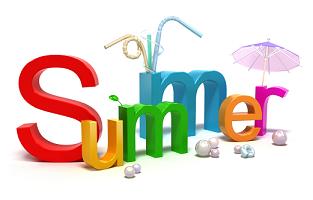 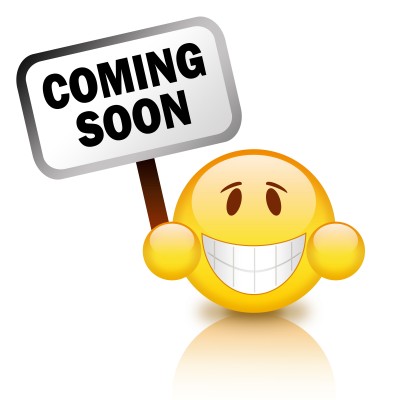                  WISHING WELL FAMILY CENTRE www.wishing-well.org.uk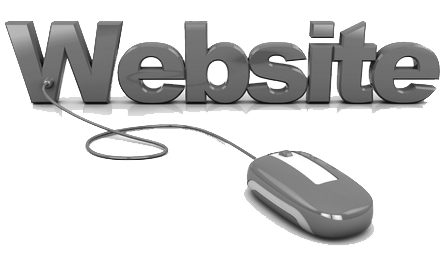                    7 – 9 ALLIANCE CRESCENT                      BELFAST BT14 7PL                         02890 740454WISHING WELL FAMILY CENTRESUMMER NEWSLETTERWishing Well Family Centre is a locally based integrated, community organisationthat offers support to families, responding in a caring and open way to social, educational, economic and environmental needs within our community.